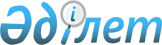 О корректировке базовых ставок земельного налога
					
			Утративший силу
			
			
		
					Решение маслихата города Рудного Костанайской области от 8 февраля 2010 года № 287. Зарегистрировано Управлением юстиции города Рудного Костанайской области 17 февраля 2010 года № 9-2-153. Утратило силу решением маслихата города Рудного Костанайской области от 4 мая 2016 года № 19      Сноска. Утратило силу решением маслихата города Рудного Костанайской области от 04.05.2016 № 19.

      Сноска. По всему тексту слова "за исключением земель, выделенных (отведенных) под автостоянки, автозаправочные станции и занятых под казино" заменены словами "за исключением земель, выделенных (отведенных) под автостоянки (паркинги), кроме указанных в пункте 1-1 статьи 386 Кодекса Республики Казахстан от 10 декабря 2008 года "О налогах и других обязательных платежах в бюджет" (Налоговый кодекс), автозаправочные станции и занятых под казино" решением маслихата города Рудного Костанайской области от 22.10.2010 № 363 (вводится в действие по истечении десяти календарных дней после дня его первого официального опубликования).

      слова "за исключением земель, выделенных (отведенных) под автостоянки (паркинги), кроме указанных в пункте 1-1 статьи 386 Кодекса Республики Казахстан от 10 декабря 2008 года "О налогах и других обязательных платежах в бюджет" (Налоговый кодекс), автозаправочные станции и занятых под казино" заменить словами "за исключением земель, выделенных (отведенных) под автостоянки (паркинги), автозаправочные станции и занятых под казино" решением маслихата города Рудного Костанайской области от 23.12.2010 № 393 (вводится в действие по истечении десяти календарных дней после дня его первого официального опубликования).

      В соответствии с Кодексом Республики Казахстан от 10 декабря 2008 года "О налогах и других обязательных платежах в бюджет" (Налоговый кодекс) и на основании Схемы зонирования земель города Рудного маслихат РЕШИЛ:

      1. Осуществить корректировку базовых ставок земельного налога, установленных статьей 381 Кодекса Республики Казахстан от 10 декабря 2008 года "О налогах и других обязательных платежах в бюджет" (Налоговый кодекс), за исключением земель, выделенных (отведенных) под автостоянки (паркинги), автозаправочные станции и занятых под казино согласно приложению.

      2. Настоящее решение вводится в действие по истечении десяти календарных дней после дня его первого официального опубликования.



      СОГЛАСОВАНО:

      Начальник государственного учреждения

      "Рудненский городской отдел финансов"

      акимата города Рудного

      ________________________ М. Дуспулов

      08.02.2010

      Начальник государственного учреждения

      "Рудненский городской отдел экономики

      и бюджетного планирования" акимата

      города Рудного

      _____________________ С. Искуженов

      08.02.2010

      Начальник государственного учреждения

      "Налоговое управление по городу Рудному

      Налогового департамента по Костанайской

      области Налогового комитета

      Министерства финансов Республики Казахстан"

      _________________________________ Е. Зикеев

      08.02.2010

 Корректировка базовых ставок земельного налога,
установленных статьей 381 Кодекса Республики Казахстан
от 10 декабря 2008 года "О налогах и других обязательных
платежах в бюджет" (Налоговый кодекс), за исключением земель,
выделенных (отведенных) под автостоянки (паркинги),
автозаправочные станции и занятых под казино      Сноска. Приложение с изменениями, внесенными решением маслихата города Рудного Костанайской области от 22.10.2010 № 363 (вводится в действие по истечении десяти календарных дней после дня его первого официального опубликования).


					© 2012. РГП на ПХВ «Институт законодательства и правовой информации Республики Казахстан» Министерства юстиции Республики Казахстан
				
      Председатель одиннадцатой

      очередной сессии,

      Секретарь городского маслихата

В. Лощинин
Приложение
к решению маслихата
от 8 февраля 2010 года № 287Номер

зоны

Процент понижения (-) или повышения (+)

базовых ставок земельного налога

1

+50

2

+30

3

+20

4

0

5

-30

